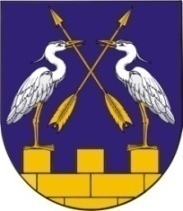 КОКШАЙСКАЯ СЕЛЬСКАЯ       МАРИЙ ЭЛ РЕСПУБЛИКЫСЕ         АДМИНИСТРАЦИЯ  ЗВЕНИГОВО МУНИЦИПАЛ                                            ЗВЕНИГОВСКОГО       РАЙОНЫН КОКШАЙСК           МУНИЦИПАЛЬНОГО РАЙОНА ЯЛ КУНДЕМ          РЕСПУБЛИКИ МАРИЙ ЭЛ АДМИНИСТРАЦИЙЖЕ                      ПОСТАНОВЛЕНИЕ 			                           ПУНЧАЛот 09 августа  2022 года  №110О подготовке проекта внесения изменений в Правила землепользования и застройки Кокшайского сельского  поселения Звениговского муниципального района Республики Марий ЭлВ целях приведения Правил землепользования и застройки Кокшайского сельского поселения, руководствуясь частью 2 статьи 33 Градостроительного кодекса Российской Федерации, Федеральным законом от 06.10.2003 № 131-ФЗ «Об общих принципах организации местного самоуправления в Российской Федерации», Уставом Кокшайского сельского поселения, Кокшайская  сельская администрация п о с т а н  о в л я е  т:1.Подготовить проект о внесении изменений в Правила землепользования и застройки Кокшайского сельского поселения Звениговского муниципального района Республики Марий Эл, утвержденные Решением Собрания депутатов Кокшайского сельского поселения от №176 от 11.03.2013 года «Об утверждении Правил землепользования и застройки муниципального  образования «Кокшайское сельское поселение»  Звениговского муниципального района Республики Марий Эл (в редакции решения Собрания депутатов муниципального образования «Кокшайское сельское поселение» №79 от 13.11.2015г.; №168 от  20.10.2017г.; №177  от  22.12.2017г.; №20  от 11.12.2019г; №61  от 13.10.2020г.; №113 от  25.08.2021г. ).2. Утвердить прилагаемые:2.1. Порядок и срок проведения работ по подготовке проекта о внесении изменений в Правила землепользования и застройки Кокшайского сельского поселения (приложение № 1);2.3.Порядок деятельности комиссии по подготовке проекта Правил землепользования и застройки Кокшайского сельского поселения (приложение № 2);2.4. Состав комиссии по подготовке проекта Правил землепользования и застройки Кокшайского сельского поселения (приложение № 3).3. Предложения относительно разработки проекта могут быть направлены в комиссию по подготовке проекта Правил землепользования и застройки Кокшайского сельского поселения в срок до 1 октября 2022 года по адресу: Республика Марий Эл, Звениговский район, с.Кокшайск, ул.Кологривова, д.37а.5. Настоящее постановление подлежит обнародованию на информационных стендах поселения и размещению на официальном сайте:   http://admzven.ru/.Глава Кокшайской           сельской администрации			П.Н.НиколаевПриложение № 1к постановлению от 09.08.2022 г. № 110Порядок и срок проведения работ по подготовке проекта о внесении изменений в Правила землепользования и застройки Кокшайского сельского поселения Звениговского муниципального района Республики Марий ЭлПриложение № 2к постановлению от  09.08.2022 г. № 110Порядок деятельности комиссии по подготовке проекта о внесении изменений в Правила землепользования и застройки Кокшайского сельского поселения Звениговского муниципального района Республики Марий Эл1. Общие положения1.1. Комиссия по подготовке проекта Правил землепользования и застройки Кокшайского сельского поселения (далее – комиссия) создается в целях подготовки проекта Правил землепользования и застройки Кокшайского сельского поселения (далее – проект правил землепользования и застройки).1.2. Комиссия в своей деятельности руководствуется Конституцией Российской Федерации, федеральными законами и иными нормативными правовыми актами Российской Федерации, нормативными правовыми актами Республики Марий Эл, муниципальными правовыми актами, а также настоящим порядком.1.3. Состав комиссии утверждается постановлением Кокшайской сельской администрации. Комиссия является коллегиальным органом по вопросам, входящим в ее компетенцию.1.4. В компетенцию комиссии входит подготовка проекта Правил землепользования и застройки сельского поселения, прием предложений от физических и юридических лиц о внесении изменений в проект правил землепользования и застройки, организация общественных обсуждений или публичных слушаний по проекту правил землепользования и застройки и по внесению изменений в проект правил землепользования и застройки, внесение изменений в проект правил землепользования и застройки. Разработка проекта Правил землепользования и застройки осуществляется в соответствии с заключенным муниципальным контрактом в установленном законодательством Российской Федерации порядке. 2. Деятельность комиссии2.1. Заседания комиссии проводятся по мере необходимости.2.2. Заседание комиссии правомочно, если на нем присутствует не менее половины от общего числа членов комиссии.Решения на заседаниях комиссии принимаются открытым голосованием, большинством голосов, присутствующих на заседании членов комиссии. Каждый член комиссии обладает правом одного голоса. При равенстве голосов - принятым считается решение, за которое проголосовал председательствующий на заседании.В случае отсутствия члена комиссии в заседании принимает участие лицо, замещающее его по должности, с правом голоса.На заседания комиссии могут приглашаться представители органов государственной власти, органов местного самоуправления, общественных объединений, иных организаций, юридические и физические лица и их представители, непосредственно заинтересованные в решении вопросов, входящих в компетенцию комиссии.Протокол общественных обсуждений или публичных слушаний по вопросам, входящим в компетенцию комиссии, ведет секретарь комиссии, в случае его отсутствия один из членов комиссии, назначаемый председателем  комиссии.Предложения заинтересованных лиц по подготовке проекта Правил землепользования и застройки направляются в комиссию через председателя комиссии в письменной форме.Председатель комиссии обеспечивает рассмотрение предложений заинтересованных лиц на заседании комиссии в течение двух недель с момента поступления обращения.По результатам рассмотрения предложений принимается решение большинством голосов, которое оформляется протоколом.2.3. Заседания комиссии оформляются протоколом. Протокол подписывается присутствующими на заседании членами комиссии и утверждается председателем комиссии. В протокол вносится особое мнение, высказанное на заседании любым членом комиссии.Выписки из протоколов с особым мнением прилагаются к проекту правил землепользования и застройки при рассмотрении на общественных обсуждениях или публичных слушаниях.3. Права и обязанности председателя комиссии3.1. Председатель комиссии обязан:3.1.1. Руководить, организовывать и контролировать деятельность комиссии.3.1.2. Распределять обязанности между членами комиссии.3.1.3. Вести заседания комиссии.3.1.4. Утверждать план работы комиссии по подготовки проекта правил землепользования и застройки и протоколы заседаний комиссии.3.1.5. Обеспечивать своевременное представление материалов (документов, схем и т.д.) по градостроительной деятельности и представлять комиссии информацию об актуальности данных материалов.3.1.6. Обобщать внесенные замечания, предложения и дополнения к проекту правил землепользования и застройки, ставить на голосование решения по поставленным вопросам.3.2. Председатель комиссии имеет право:3.2.1. Вносить предложения в план работы комиссии по подготовке проекта правил землепользования и застройки в целях решения вопросов, возникающих в ходе деятельности комиссии.3.2.2. Требовать своевременного выполнения членами комиссии решений, принятых на заседаниях комиссии.3.2.3. Снимать с обсуждения вопросы, не касающиеся повестки дня, а также замечания, предложения и дополнения, с которыми не ознакомлены члены комиссии.3.2.4. Давать поручения членам комиссии для доработки (подготовки) документов (материалов), необходимых для подготовки проекта правил землепользования и застройки.3.2.5. Привлекать специалистов, обладающих специальными знаниями в области градостроительной деятельности, для разъяснения вопросов, рассматриваемых членами комиссии при подготовке проекта правил землепользования и застройки.3.2.6. Созывать в случае необходимости внеочередное заседание комиссии.4. Права и обязанности заместителя председателя комиссии4.1. Заместитель председателя комиссии обязан:4.1.1. Организовывать проведение заседаний комиссии.4.1.2. Контролировать своевременное поступление (не позднее, чем за три рабочих дня до даты заседания комиссии) замечаний, предложений и дополнений к проекту правил землепользования и застройки от членов комиссии.4.1.3. Представлять членам комиссии проект правил землепользования и застройки с учетом внесенных замечаний, предложений и дополнений не позднее, чем за один рабочий день до очередного заседания комиссии.4.1.4. Контролировать правильность и своевременность подготовки секретарем комиссии протоколов заседаний комиссии с изложением особых мнений, высказанных на заседаниях членами комиссии.4.1.5. Исполнять обязанности председателя комиссии в случае его отсутствия.4.2. Заместитель председателя комиссии имеет право:4.2.1. Откладывать рассмотрение замечаний, предложений и дополнений, поступивших от членов комиссии с целью полного и всестороннего рассмотрения до следующего совещания.5. Обязанности секретаря комиссии5.1. Ведет протокол заседания комиссии.5.2. Представляет протокол для подписания членам и утверждения председателю комиссии в течение 3-х дней после проведенного заседания.5.3. Осуществляет сбор замечаний и предложений и за 2 дня до следующего заседания комиссии представляет их для рассмотрения членам комиссии.5.4. Извещает всех членов комиссии о дате внеочередного заседания телефонограммой не менее чем за 2 дня до начала заседания.6. Права и обязанности членов комиссии6.1. Принимать участие в разработке плана работы комиссии.6.2. Участвовать в обсуждении и голосовании рассматриваемых вопросов на заседаниях комиссии.6.3. Высказывать замечания, предложения и дополнения в письменном или устном виде, касающиеся основных положений проекта Правил землепользования и застройки со ссылкой на конкретные статьи нормативных правовых актов в области градостроительства и земельных отношений.6.4. Высказывать особое мнение с обязательным внесением его в протокол заседания.6.5. Своевременно выполнять все поручения председателя и заместителя председателя комиссии.7.Прекращение деятельности комиссии7.1. Комиссия действует до утверждения изменений в Правила землепользования и застройки Собранием депутатов Кокшайского сельского поселения.Приложение № 3к постановлению от 09.08.2022 г. № 110Состав комиссии по подготовке проекта правил землепользования и застройки Кокшайского сельского поселения (далее – комиссия)№Виды работСроки проведенияИсполнитель1.Опубликование сообщения о принятии решения о подготовке проекта правил землепользования и застройкиНе позднее, чем по истечении 5 дней с даты принятия решенияСекретарь комиссии по подготовке проекта о внесение изменений в правила землепользования и застройки.2.Сбор исходной информации для предоставления разработчику проекта правил землепользования и застройкиВ течение 15 дней с даты принятия решениякомиссия по подготовке проекта о внесение изменений в правила землепользования и застройки 3.Разработка проекта о внесении изменений в  правила землепользования и застройкиВ соответствии с муниципальным контрактомИсполнитель по заключенному муниципальному контракту4.Проверка проекта по внесению изменений в правила землепользования и застройки В течение 10 дней со дня получения проектаАдминистрация сельского поселения 5.Направление проекта по внесению изменений в правила землепользования и застройки сельского поселения главе поселенияПосле проверки проектаКомиссия по подготовке проекта о внесение изменений в правила землепользования и застройки сельского поселения 6.Принятие решения о проведении общественных обсуждений или публичных слушанийНе позднее, чем через 3 дней со дня получения проекта Комиссия по подготовке проекта о внесение изменений в правила землепользования и застройки сельского поселения. 7.Проведение общественных обсуждений или публичных слушаний по проекту  Не менее 1 месяца со дня опубликования решения о проведении общественных обсуждений или публичных слушаний и проекта о внесении изменений в правила землепользования и застройки поселения Комиссия по подготовке проекта внесения изменений в правила землепользования и застройки поселения8.Опубликование в средствах массовой информации и размещение на официальном сайте заключения о результатах общественных обсуждений или публичных слушанийНе позднее, чем по истечении 5 дней с даты проведения общественных обсуждений или публичных слушанийСекретарь комиссии по подготовке проекта о внесение изменений в правила землепользования и застройки сельского поселения 9.Внесение изменений в проект по внесению изменений в правила землепользования и застройки сельского поселения В течение 5 дней со дня проведения общественных обсуждений или публичных слушанийИсполнитель по заключенному муниципальному контракту10.Представление проекта Главе  администрации После проведения общественных обсуждений или публичных слушанийКомиссия по подготовке проекта внесения изменений в Правила землепользования и застройки сельского поселения 11.Принятие решения Главой администрации о направлении проекта в Собрание депутатов Кокшайского сельского поселения или об отклонении проекта и о направлении его на доработкуВ течение 10 дней после представления проекта Глава Кокшайской сельской администрации12.Опубликование в средствах массовой информации и размещение на официальном сайте в Федеральной государственной информационной системе территориального планированияПосле принятия решения об утверждении в порядке, установленном Уставом Секретарь комиссии по подготовке проекта о внесение изменений в Правила землепользования и застройки сельского поселения Ф.И.О.ДолжностьНиколаев П.Н. -председательГлава Кокшайской сельской администрацииИванова Л.Н.- зам.председателяГлавный специалист Кокшайской сельской администрацииБондарец Т.Н. -секретарьГлавный специалист Кокшайской сельской администрацииЧлены комиссииЧлены комиссииХабибрахманов Ш.ГПредседатель Собрания депутатов Кокшайского сельского поселения (по согласованию)Акошкина Н.И.Главный специалист отдела капитального строительства и архитектуры Администрации Звениговского муниципального района (по согласованию)Петухов Р.А.Депутат Собрания  депутатов Кокшайского сельского поселения (по согласованию)